Curicullum Vitae				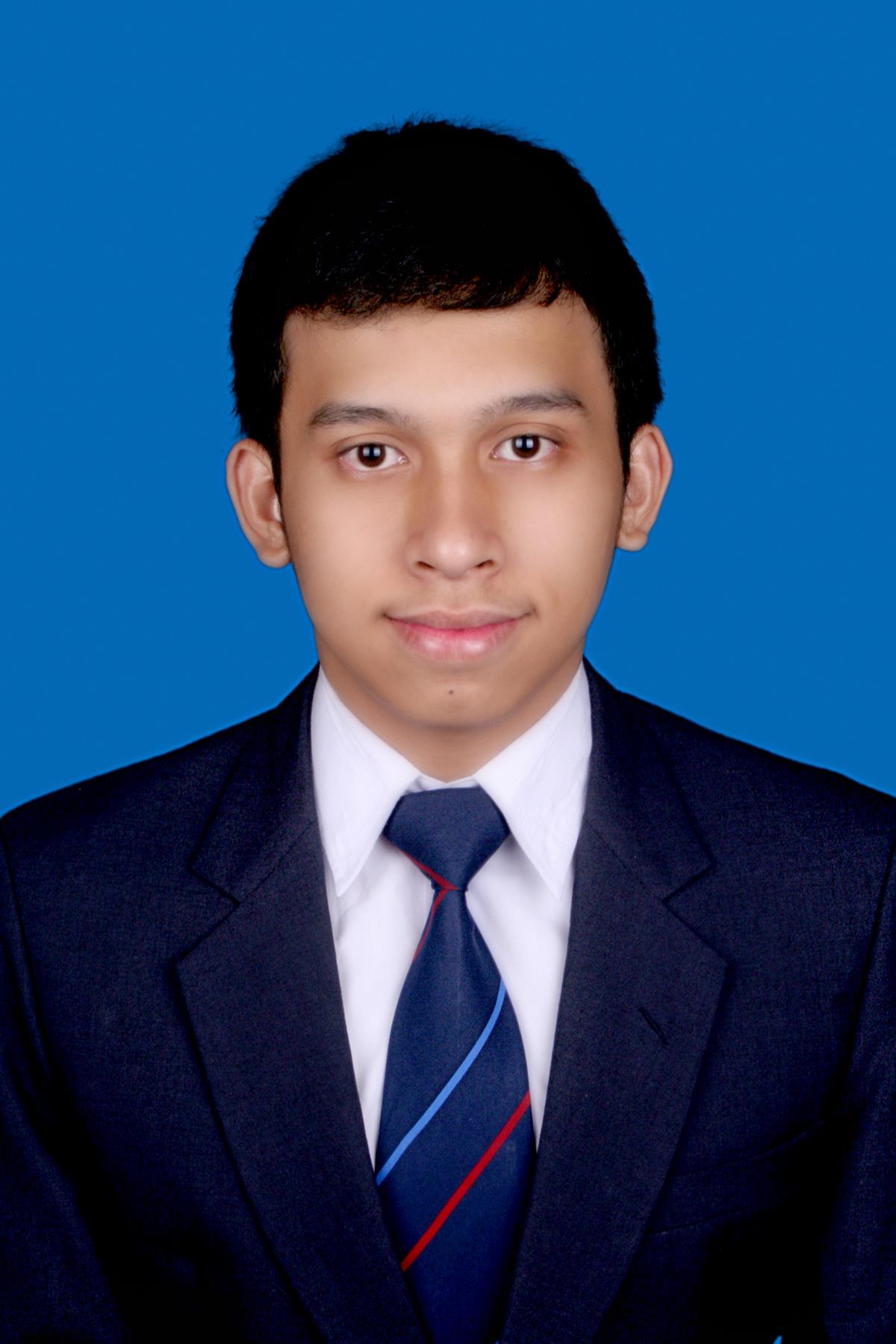 Personal DetailsAcademic QualificationsTraining and SeminarOfficial ProjectJob ExperienceApprentice ExperienceComputer SkillsPersonal DescriptionBandung , 4th Feb 2015Ronaldo Cristover OctavianusFull NameRonaldo Cristover OctavianusAddressDakota Raya no.456, Melong Green Garden, Cimahi , 40534Contact 082121180999Email Addressronaldochristover@gmail.comGenderMalePlace/Date of BirthCimahi, Oct 23th 1990NationalityIndonesianReligionChristian2013 - 2015Maranatha Christian University BandungInformation TechnologyFinal Project:  Sales Application-based Sales Force Automation sales in Parastar Distrindo Cimahi. PTGPA : 3,202008 - 2011Telkom Polytechnic Bandung Computer EngineeringFinal Project:  Implementation Web Proxy and Queue Tree in Pilar Distribusindo. PTGPA : 3.18 2005 - 2008SMAK 2 BPK Penabur BandungSocial--2002 - 2005 SMPK 5 BPK Penabur Bandung---1996 - 2002SDK 6 BPK Penabur Bandung---Photoshop and Motion graphic 2005IT Telkom Blogger Seminar 2008Telkomsel Seminar : Lifestyle and Broadband 2013Telkom Access : Opportunities & Challenges of Broadband Industry in Indonesia 2013SAP01- Overview 2014 (With SAP Certificate)1Projects NameWeb Development (System Information)CompanyCV. Alami Projects Length1 monthDescription-  Developing Web System Information Application for CV Alami - Feature: CMS- Programming Language : PHP , SQL Server  (Codeigniter)2Projects NameWeb Development (Kar2ku.com)2CompanyTelkom IDeC (Bandung)2Projects Length1 Month (December 2014)2Description- Develop website Kar2ku.com- Feature: CMS- Programming Language : PHP (CodeIgniter) & MySQL3Projects NameAnalysis & Documentation Hi-City Apps3CompanyTelkom IDeC  (Bandung)3Projects Length1 Month (Nov'14 - Dec'14)3Description-  Reverse Engineering Hi-City Apps and make Documentation ( Design, UML, Testing, Manual)4Projects NameData Analytics Hi-Indonesia4CompanyTelkom IDeC  (Bandung) 4Projects Length2 Months ( Sep'14  - Oct'14 )4Description- Analytic Data Hi-Indonesia (MySQL)- Create Plugins for Hi-Indonesia  (PHP, MySQL)1YearsFeb 15 - now1CompanyPT. Intan Triputra Abadi (PT.ITA)1PositionJunior Java Developer1JobdeskDevelop Plugin for Joget Workflow Platform2Years2012-2013 (+- 2 month)2CompanyAsuransi Sinar Mas (Jakarta)2PositionIT  Research and Development (R&D)2JobdeskMengolah data / analisis aplikasiManajemen Proyek3YearsNov 2011 – Nov 20123CompanyAero Systems Indonesia (Jakarta)3PositionHelpdesk Dispatcher3JobdeskDispatch Problem and EscalationMonitoring SystemCall HandlingReporting3Years20113CompanyPT. PilarDistribusindo (Jakarta)3PositionIT Administrator3JobdeskMaintenance WebsiteDevelop Network and Database1Years20101CompanyMinistry of Foreign Affair (Jakarta)1PositionApprentice1JobdeskAdministration HandlingContribution at Duta Belia Event 20102Years20102CompanySub-Department of Manpower and Transmigration (Jakarta)2PositionApprentice2JobdeskMaintenance Computer and NetworkAdministration1OfficeMicrosoft OfficeOpen OfficeLibre Office2Operating SystemWindowsLinux Ubuntu, Debian3Database ProgrammingMySQLSQL ServerPostgre SQLMicrosoft Access4Programming LanguagePHP (Framework: CI, Laravel)Java 5ERP SystemSAP 01 – FundamentalOpenERP6NetworkMikrotikCisco7ModellingDFDUMLI was a hard worker who wants to learn new things, I have experience in technical and managerial job so I am easy to get along and open to new things. Freelance official and unofficial project  in server and networking since 2011 and Programming since 2013. Based on previous experience I've been through, I am sure I can adapt well in the new environment. 